Game nameCategory indoor/outdoorOtherGame slip ‘n’ slideOutdoorWater activity/ Slime matEquipmentLarge tarpaulinLiloSlime made with Lux flakes10 fizzy drinks bottles part filled with waterSun glasses/ eye protection?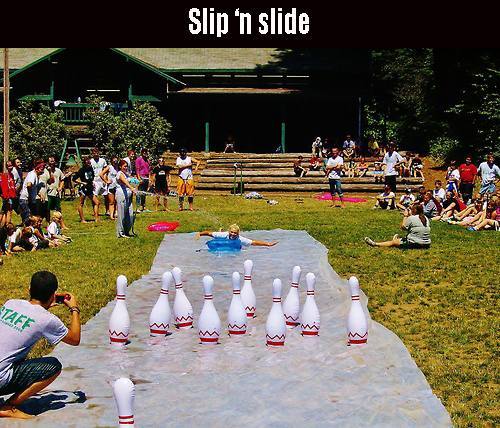 Rules Each team member pushes themselves off and launches onto the lilo/ airbedOnce moving no further propulsion is allowed.Arms must be kept at the sides of the bodyArms may not be used to knock over skittlesPoints are awarded for the number of skittles knocked overExtensionSkittles are colour coded and have different points valuesBest of three and average the pointsFirst team to score a total of 50 points or do it as a count back.Timed activity e.g. 5 minutes totalSafetyParticipants should not be wearing lose clothingParticipants to wear eye protectionMat to be placed on flat or gently sloping ground NOT the steep bankMat should be well slimed to reduce frictionWater to wash eyes out should be available should participants get slime in eyes.Spectators and fellow team members must not go onto the slide whilst someone is slidingCare must be taken when replacing the skittles as risk of falling